SEZNAM VĚCÍ VE ŠKOLCE POTŘEBNÝCHpevné přezůvky(z bezpečnostních důvodů nejsou dovoleny nazouváky/cukle/bačkory)pohodlné oblečení do třídy, které si děti mohou umazatvhodný oděv/obuv k pobytu venku dle počasínáhradní oblečení (ponožky, spodní prádlo, punčocháče, tričko)pyžamo 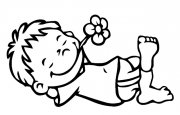 (každé pondělí čisté)hrnek, nejlépe plastovýkartáček na zuby, dívky hřebenpláštěnkaplyšová hračka k odpočinku(není dovoleno nosit hračky z tvrdého materiálu, hračky cenné a makety zbraní)